Equal Opportunities Monitoring FormWe are committed to ensuring that all job applicants and members of staff are treated equally, without discrimination on the grounds of age, disability, gender reassignment, marriage and civil partnership, pregnancy and maternity, race, religion or belief, sex or sexual orientation. This form is intended to help us maintain equal opportunities best practice and identify barriers to workforce equality and diversity. Please complete this form and return it with your application. The form will be separated from your application on receipt. The information on this form will be used for monitoring purposes only and will play no part in the recruitment process.All questions are optional. You are not obliged to answer any of these questions but the more information you supply, the more effective our monitoring will be. All information supplied will be treated in the strictest confidence. It will not be placed on your personnel file. Thank you for your assistance.About the vacancyPlease state which job you have applied for and the closing date given for applications.GenderPlease put a x in the box which best describes your gender?EthnicityPlease put an x in the box which best describes your ethnicity. Disabilityagelegal marital or same sex statusreligion and beliefBelow is a list of religions that are the most commonly found in Britain in alphabetical order. sexual orientationI confirm my consent to Cornerstone Academy Trust processing the special categories of data supplied in this form for the purposes of monitoring data and diversity statistics, recruitment and selection, and as set out in the Workforce Privacy Notice.Applicant’s signature:Date: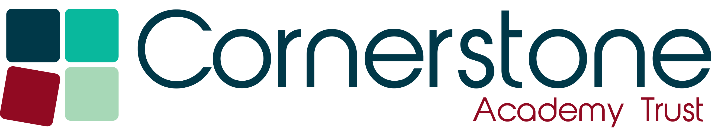 Broadclyst, Westclyst, Yeo Valley & Monkerton Primary SchoolsCornerstone Digital AcademiesJonathan BishopCEO & Executive Headteacherc/o Broadclyst Primary SchoolSchool LaneBroadclystDevonEX5 3JGTel: 01392 304040Email: admin@tcat.education Web: www.tcat.education Job applied for:Closing date for applications:Where did you hear about this job (please tick)?Where did you hear about this job (please tick)?Where did you hear about this job (please tick)?Where did you hear about this job (please tick)?  Our website  Our website  Friend  Recruitment company  Newspaper, please specify here :  Newspaper, please specify here :  Newspaper, please specify here :  Newspaper, please specify here :  Other, please specify here :  Other, please specify here :  Other, please specify here :  Other, please specify here : Man Woman Intersex  Nonbinary Prefer not to say Option to self-describe:  Option to self-describe:  Option to self-describe: A 	Asian or Asian BritishA 	Asian or Asian BritishA 	Asian or Asian BritishA 	Asian or Asian BritishA 	Asian or Asian British Indian       Pakistani         Bangladeshi      Chinese   Prefer not to say  Any other Asian background, please state here:  Any other Asian background, please state here:  Any other Asian background, please state here:  Any other Asian background, please state here:  Any other Asian background, please state here: B 	Black/African/Caribbean or Black BritishB 	Black/African/Caribbean or Black BritishB 	Black/African/Caribbean or Black British African   Caribbean Prefer not to say  Any other Black background, please state here:  Any other Black background, please state here:  Any other Black background, please state here: C 	Mixed/Multiple Ethnic GroupsC 	Mixed/Multiple Ethnic GroupsC 	Mixed/Multiple Ethnic GroupsC 	Mixed/Multiple Ethnic Groups White and Black Caribbean White and Black African White and Asian Prefer not to say  Any other Mixed background, please state here:  Any other Mixed background, please state here:  Any other Mixed background, please state here:  Any other Mixed background, please state here: D 	Other Ethnic Group D 	Other Ethnic Group  Arab Prefer not to say  Any other Mixed background, please state here:  Any other Mixed background, please state here: E	Chinese and other ethnic groupsE	Chinese and other ethnic groups Chinese  Prefer not to say Any other background, please state here:  Any other background, please state here: F	WhiteF	WhiteF	WhiteF	White English  Welsh Scottish Northern Irish Irish British Irish Traveller Prefer not to say Any other White background, please state here:  Any other White background, please state here:  Any other White background, please state here:  Any other White background, please state here: G	 Prefer not to sayUnder the disability discrimination act a disability is defined as a ‘physical or mental impairment that has a substantial and long-term adverse impact on the ability to carry out normal day to day activities.  Under the disability discrimination act a disability is defined as a ‘physical or mental impairment that has a substantial and long-term adverse impact on the ability to carry out normal day to day activities.  Do you consider yourself to have a disability or a long-term health condition?  Yes	  NoWhat is the effect or impact of your disability or health condition?  Prefer not to say______________________________________________________________________________________________________________________________________________________Please put a x in the relevant boxPlease put a x in the relevant boxPlease put a x in the relevant boxPlease put a x in the relevant boxPlease put a x in the relevant boxPlease put a x in the relevant box 16-24 25-29 30-34  35-39 40-44 45-49 50-54 55-59 60-64 65+ Prefer not to say Prefer not to sayPlease put an x in the box which best describes your status:Please put an x in the box which best describes your status: Single Married Married, same-sex partner Civil Partnership Other (please state):  Prefer not to statePlease put an x in the box that best describes you:Please put an x in the box that best describes you: Buddhist Christian (including Church of England, Catholic, Protestant and all other Christian denominations) Hindu Jewish Muslim Sikh No Religion or belief Prefer not to say Prefer to self-describe: ________________________________________________________________ Prefer to self-describe: ________________________________________________________________Please put a x in the box which best describes your sexual orientationPlease put a x in the box which best describes your sexual orientation Bi/bisexual Gay/Lesbian Heterosexual/Straight Other: Prefer not to say Prefer to self-describe: ________________________________________________________________ Prefer to self-describe: ________________________________________________________________